Latvijas Lauksaimniecības universitāteESAFFinanšu un grāmatvedības institūts  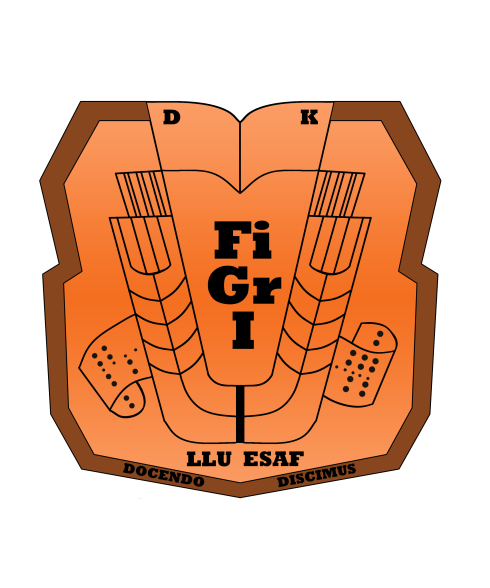 5. STUDENTU ZINĀTNISKĀ KONFERENCEDocenta Jāņa Benzes lasījumiProgramma2016. gada 8. decembrīplkst. 9:30ESAF 105. auditorijaJELGAVATransportlīdzekļa ekspluatācijas nodokļa un uzņēmumu vieglo transportlīdzekļu nodokļa aktualitātes Nauris BlumbahsReversā PVN piemērošana graudkopībā Laura Zemīte, Sandra SproģeNodokļu kontroles tematisko pārbaužu rezultāti Alise RozenbergaVID mobilās aplikācijas “Attaisnotie izdevumi” un “Aizdomīgi darījumi” Elīna Kaire, Lāsma Luža           DISKUSIJA 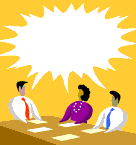 